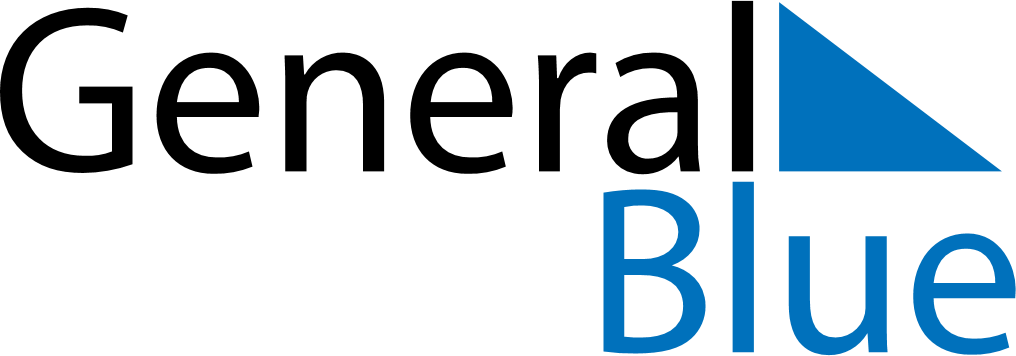 November 2024November 2024November 2024November 2024November 2024November 2024Edsbyn, Gaevleborg, SwedenEdsbyn, Gaevleborg, SwedenEdsbyn, Gaevleborg, SwedenEdsbyn, Gaevleborg, SwedenEdsbyn, Gaevleborg, SwedenEdsbyn, Gaevleborg, SwedenSunday Monday Tuesday Wednesday Thursday Friday Saturday 1 2 Sunrise: 7:25 AM Sunset: 3:55 PM Daylight: 8 hours and 29 minutes. Sunrise: 7:28 AM Sunset: 3:52 PM Daylight: 8 hours and 24 minutes. 3 4 5 6 7 8 9 Sunrise: 7:30 AM Sunset: 3:49 PM Daylight: 8 hours and 18 minutes. Sunrise: 7:33 AM Sunset: 3:46 PM Daylight: 8 hours and 13 minutes. Sunrise: 7:36 AM Sunset: 3:44 PM Daylight: 8 hours and 7 minutes. Sunrise: 7:39 AM Sunset: 3:41 PM Daylight: 8 hours and 2 minutes. Sunrise: 7:41 AM Sunset: 3:38 PM Daylight: 7 hours and 56 minutes. Sunrise: 7:44 AM Sunset: 3:36 PM Daylight: 7 hours and 51 minutes. Sunrise: 7:47 AM Sunset: 3:33 PM Daylight: 7 hours and 46 minutes. 10 11 12 13 14 15 16 Sunrise: 7:50 AM Sunset: 3:30 PM Daylight: 7 hours and 40 minutes. Sunrise: 7:52 AM Sunset: 3:28 PM Daylight: 7 hours and 35 minutes. Sunrise: 7:55 AM Sunset: 3:25 PM Daylight: 7 hours and 30 minutes. Sunrise: 7:58 AM Sunset: 3:23 PM Daylight: 7 hours and 24 minutes. Sunrise: 8:01 AM Sunset: 3:21 PM Daylight: 7 hours and 19 minutes. Sunrise: 8:03 AM Sunset: 3:18 PM Daylight: 7 hours and 14 minutes. Sunrise: 8:06 AM Sunset: 3:16 PM Daylight: 7 hours and 9 minutes. 17 18 19 20 21 22 23 Sunrise: 8:09 AM Sunset: 3:14 PM Daylight: 7 hours and 4 minutes. Sunrise: 8:11 AM Sunset: 3:11 PM Daylight: 6 hours and 59 minutes. Sunrise: 8:14 AM Sunset: 3:09 PM Daylight: 6 hours and 54 minutes. Sunrise: 8:17 AM Sunset: 3:07 PM Daylight: 6 hours and 50 minutes. Sunrise: 8:19 AM Sunset: 3:05 PM Daylight: 6 hours and 45 minutes. Sunrise: 8:22 AM Sunset: 3:03 PM Daylight: 6 hours and 40 minutes. Sunrise: 8:24 AM Sunset: 3:01 PM Daylight: 6 hours and 36 minutes. 24 25 26 27 28 29 30 Sunrise: 8:27 AM Sunset: 2:59 PM Daylight: 6 hours and 31 minutes. Sunrise: 8:29 AM Sunset: 2:57 PM Daylight: 6 hours and 27 minutes. Sunrise: 8:32 AM Sunset: 2:55 PM Daylight: 6 hours and 23 minutes. Sunrise: 8:34 AM Sunset: 2:53 PM Daylight: 6 hours and 19 minutes. Sunrise: 8:37 AM Sunset: 2:52 PM Daylight: 6 hours and 14 minutes. Sunrise: 8:39 AM Sunset: 2:50 PM Daylight: 6 hours and 10 minutes. Sunrise: 8:41 AM Sunset: 2:48 PM Daylight: 6 hours and 7 minutes. 